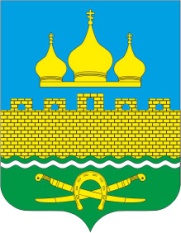 РОССИЙСКАЯ ФЕДЕРАЦИЯРОСТОВСКАЯ ОБЛАСТЬ  НЕКЛИНОВСКИЙ РАЙОНМУНИЦИПАЛЬНОЕ ОБРАЗОВАНИЕ «ТРОИЦКОЕ СЕЛЬСКОЕ ПОСЕЛЕНИЕ»АДМИНИСТРАЦИЯ ТРОИЦКОГО СЕЛЬСКОГО ПОСЕЛЕНИЯПОСТАНОВЛЕНИЕот 24.04.2023 г. № 33с. Троицкое		В соответствии со статьей 264.2 Бюджетного кодекса Российской Федерации, статьей 14 Федерального закона от 06.10.2003г. № 131-ФЗ «Об общих принципах организации местного самоуправления в Российской Федерации», статьей 49 решения Собрания депутатов Троицкого сельского поседения от 19.07.2007г. № 72 «О бюджетном процессе в Троицком сельском поселении», Администрация Троицкого сельского поселения постановляет:		1. Утвердить отчет об исполнении бюджета Троицкого сельского поселения за 1 квартал 2023 года по доходам в сумме 4236,0 тыс. рублей,  по расходам 3567,6 тыс. рублей с превышением доходов над расходами (профицит бюджета) в сумме 668,4 тыс. рублей.		Определить, что держателем оригинала отчета об исполнении бюджета Троицкого сельского поселения за 1 квартал 2023 года является Администрация Троицкого сельского поселения.		2. Настоящее постановление подлежит размещению на официальном сайте Администрации Троицкого сельского поселения в сети интернет.		3. Направить настоящее постановление и отчет об исполнении бюджета Троицкого сельского поселения за 1 квартал 2023 года в Собрание депутатов Троицкого сельского поселения.		4. Контроль за выполнением постановления оставляю за собойГлава Администрации Троицкого сельского  поселения                                            	  О.Н.ГуринаПриложение к постановлению АдминистрацииТроицкого сельского поселенияот 24.04.2023г №  33Сведенияо ходе исполнения бюджета Троицкого сельского поселенияза 1 квартал 2023 года	Исполнение бюджета Троицкого сельского поселения за 1 квартал 2023  года составило по доходам в сумме 4236,0 тыс. рублей или 23,0 процента к годовому плану и по расходам 3567,6 тыс. рублей или 17,2 процента к плану года. Профицит  по итогам 1 квартал 2023 года составил 668,4 тыс. рублей. 	Показатели бюджета поселения за 1 квартал 2023 года отражены в сведениях о ходе исполнения бюджета Троицкого сельского поселения за 1 квартал 2023  года согласно приложению.	Налоговые и неналоговые доходы бюджета поселения исполнены в сумме 902,1 тыс. рублей или 14,0 процентов к годовым плановым назначениям. План 1 квартал 2023 года исполнен по следующим видам налоговых доходов: налог на доходы физических лиц на 32,8%; единый сельскохозяйственный налог 32,1%; налог на имущество физических лиц на 2,4%; земельный налог 7,0%; государственная пошлина 17,0%.        Из неналоговых доходов доходы от сдачи в аренду имущества, находящегося в собственности поселений, исполнены на 25,1 %; доходы от оказания платных услуг (работ) и компенсации затрат на 15,2%.         Безвозмездные поступления за 1 квартал 2023 года составили  3333,9 тыс. рублей.	        Основные направления расходов бюджета поселения:- обеспечение деятельности аппарата Администрации Троицкого сельского поселения – 1160,1 тыс.рублей;- обеспечение деятельности учреждений культуры – 923,8 тыс.рублей;- реализация мероприятий в области жилищно-коммунального хозяйства – 1005,0 тыс.рублей;- расходы в сфере дорожного хозяйства – 220,0 тыс.рублей;- социальные выплаты муниципальным служащим, вышедшим на пенсию – 64,7 тыс.рублей.       Расходная часть бюджета поселения за 1 квартал 2023 года выполнена на 17,2%.          Бюджетная политика в сфере расходов бюджета поселения была направлена на решение социальных и экономических задач поселения. приоритетом являлось обеспечение населения бюджетными услугами отраслевой социальной сферы. Расходы на благоустройство, культуру, дорожное хозяйство составили 62,0 процента всех расходов бюджета поселения.	 На реализацию муниципальных  программ по состоянию за 1 квартал 2023 года  направлено 3469,0 тыс. рублей, что составляет 17,2 процента к годовым плановым назначениям или 97,2 процента всех расходов бюджета поселения.       Просроченная кредиторская задолженность бюджета поселения по состоянию на 1 апреля 2023 года отсутствует.Об утверждении отчета об исполнении бюджета Троицкого сельского поселения за 1 квартал 2023 годаПриложениеПриложениеПриложениек сведениям о ходе исполнения бюджетак сведениям о ходе исполнения бюджетак сведениям о ходе исполнения бюджетаТроицкого сельского поселенияТроицкого сельского поселенияТроицкого сельского поселенияза 1 квартал 2023 годаза 1 квартал 2023 годаза 1 квартал 2023 годаПОКАЗАТЕЛИПОКАЗАТЕЛИПОКАЗАТЕЛИбюджета Троицкого сельского поселения за 1 квартал 2023 годабюджета Троицкого сельского поселения за 1 квартал 2023 годабюджета Троицкого сельского поселения за 1 квартал 2023 года(тыс. рублей)Наименование показателейПлан ИсполненоНаименование показателейПлан Исполнено12ДОХОДЫНАЛОГОВЫЕ И НЕНАЛОГОВЫЕ ДОХОДЫ6427,4902,1НАЛОГИ НА ПРИБЫЛЬ, ДОХОДЫ1295,0425,2Налог на доходы физических лиц1295,0425,2НАЛОГИ НА СОВОКУПНЫЙ ДОХОД445,0142,7Единый сельскохозяйственный налог445,0142,7НАЛОГИ НА ИМУЩЕСТВО4485,3289,0Налог на имущество физических лиц584,413,9Земельный налог3900,9275,1ГОСУДАРСТВЕННАЯ ПОШЛИНА8,81,5Государственная пошлина за совершение нотариальных действий (за исключением действий, совершаемых консульскими учреждениями Российской Федерации)8,81,5ДОХОДЫ ОТ ИСПОЛЬЗОВАНИЯ ИМУЩЕСТВА, НАХОДЯЩЕГОСЯ В ГОСУДАРСТВЕННОЙ И МУНИЦИПАЛЬНОЙ СОБСТВЕННОСТИ153,238,4Доходы , от сдачи в аренду имущества, находящегося в оперативном управлении органов государственной власти , органов местного самоуправления, государственных внебюджетных фондов и созданных ими учреждений (за исключением имущества бюджетных и автономных учреждений) 97,724,4Доходы от сдачи в аренду имущества, составляющего казну поселений ( за исключением земельных участков)55,514,0ДОХОДЫ ОТ ОКАЗАНИЯ ПЛАТНЫХ УСЛУГ (РАБОТ) И КОМПЕНСАЦИИ ЗАТРАТ ГОСУДАРСТВА34,85,3Доходы, поступающие в порядке возмещения расходов, понесенных в связи с эксплуатацией имущества  сельских поселений34,85,3ШТРАФЫ, САНКЦИИ, ВОЗМЕЩЕНИЕ УЩЕРБА5,30,0Прочие поступления от денежных взысканий (штрафов) и иных сумм в возмещение ущерба, зачисляемые в бюджеты поселений5,30,0БЕЗВОЗМЕЗДНЫЕ ПОСТУПЛЕНИЯ11982,93333,9Дотации  бюджетам субъектов Российской Федерации 10225,33056,2Субвенции бюджетам субъектов Российской Федерации и муниципальных образований294,048,5Субвенции бюджетам поселений на выполнение передаваемых полномочий Субъектов Российской Федерации0,20,2Иные межбюджетные трансферты1463,4229,0ИТОГО ДОХОДОВ18410,34236,0РАСХОДЫОБЩЕГОСУДАРСТВЕННЫЕ ВОПРОСЫ9190,91252,6Функционирование Правительства Российской Федерации, высших исполнительных органов государственной власти субъектов Российской Федерации, местных администраций8681,01160,1Резервные фонды30,00,0Другие общегосударственные вопросы479,992,5НАЦИОНАЛЬНАЯ ОБОРОНА294,048,5Мобилизационная и вневойсковая подготовка294,048,5НАЦИОНАЛЬНАЯ БЕЗОПАСНОСТЬ И ПРАВООХРАНИТЕЛЬНАЯ ДЕЯТЕЛЬНОСТЬ187,50,0Защита населения и территории от чрезвычайных ситуаций природного и техногенного характера, пожарная безопасность187,50,0НАЦИОНАЛЬНАЯ ЭКОНОМИКА1574,4220,0Дорожное хозяйство (дорожные фонды)1454,4220,0Другие вопросы в области национальной экономики120,00,0ЖИЛИЩНО-КОММУНАЛЬНОЕ ХОЗЯЙСТВО5300,61005,0Коммунальное хозяйство75,10,0Благоустройство5225,51005,0ОХРАНА ОКРУЖАЮЩЕЙ СРЕДЫ30,00,0Другие вопросы в области охраны окружающей среды30,00,0ОБРАЗОВАНИЕ40,00,0Профессиональная подготовка, переподготовка и повышение квалификации40,00,0КУЛЬТУРА, КИНЕМАТОГРАФИЯ3695,1923,8Культура3695,1923,8СОЦИАЛЬНАЯ ПОЛИТИКА273,264,7Пенсионное обеспечение273,264,7ФИЗИЧЕСКАЯ КУЛЬТУРА И СПОРТ37,40,0Массовый спорт37,40,0Межбюджетные трансферты общего характера бюджетам субъектов Российской Федерации и муниципальных образований86,753,0Перечисления другим бюджетам бюджетной системы Российской Федерации86,753,0ИТОГО РАСХОДОВ20709,83567,6ДЕФИЦИТ (-), ПРОФИЦИТ (+)-2299,5668,4